Ayuntamiento Municipal De Monte Llano.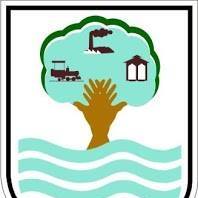                                                                                                        Calle 16 Agosto Urb. Monte Bravo Tel.: (809-574-0172)